проект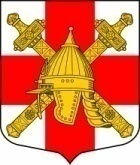 АДМИНИСТРАЦИЯ СИНЯВИНСКОГО ГОРОДСКОГО ПОСЕЛЕНИЯКИРОВСКОГО МУНИЦИПАЛЬНОГО РАЙОНА ЛЕНИНГРАДСКОЙ ОБЛАСТИП О С Т А Н О В Л Е Н И Е____________ 2023 года № _____Об утверждении программы профилактики рисков причинения вреда (ущерба) охраняемым законом ценностям по муниципальному контролю на автомобильном транспорте и в дорожном хозяйстве на территории Синявинского городского поселения Кировского муниципального района Ленинградской области на 2024 годВ соответствии с  Федеральным законом от 31 июля 2020  № 248-ФЗ      «О государственном контроле (надзоре) и муниципальном контроле в Российской Федерации », Федеральным законом от 06.10.2003 № 131-ФЗ «Об общих принципах организации местного самоуправления в Российской Федерации», постановлением Правительства Российской Федерации от 25.06.2021  № 990 «Об утверждении Правил разработки и утверждения контрольными (надзорными) органами программы профилактики рисков причинения вреда (ущерба) охраняемым законом ценностям», в целях профилактики рисков причинения вреда (ущерба) охраняемым законом ценностям при осуществлении муниципального контроля на автомобильном транспорте и в дорожном хозяйстве на территории Синявинского городского поселения Кировского муниципального района Ленинградской области, постановляю:1. Утвердить программу профилактики рисков причинения вреда (ущерба) охраняемым законом ценностям по муниципальному контролю на автомобильном транспорте и в дорожном хозяйстве на территории Синявинского городского поселения Кировского муниципального района Ленинградской области на 2024 год согласно Приложению.2. Должностным лицам администрации Синявинского городского поселения Кировского муниципального района Ленинградской области, ответственным за проведение контрольных мероприятий по муниципальному контролю на автомобильном транспорте и в дорожном хозяйстве на территории Синявинского городского поселения Кировского муниципального района Ленинградской области обеспечить исполнение Программы профилактики.3. Контроль за исполнением настоящего постановления оставляю за собой.4. Настоящее постановление вступает в силу с 1 января 2024 года.5. Постановление разместить на официальном сайте администрации Синявинского городского поселения Кировского муниципального района Ленинградской области.Глава администрации                                                                                Е.В. ХоменокРазослано: дело, управление по общим и правовым вопросам администрации, Кировская городская прокуратура Ленинградской области, официальный сайт  администрации Синявинского городского поселения.ПРОГРАММАпрофилактики рисков причинения вреда (ущерба) охраняемым законом ценностям по муниципальному контролю на автомобильном транспорте и в дорожном хозяйстве на территории Синявинского городского поселения Кировского муниципального района Ленинградской области на 2024 годРаздел 1. Анализ текущего состояния осуществления муниципального контроля, описание текущего уровня развития профилактической деятельности контрольного органа, характеристика проблем, на решение которых направлена Программа профилактики рисков причинения вреда (ущерба) охраняемым законом ценностям по муниципальному контролю на автомобильном транспорте и в дорожном хозяйстве на территории Синявинского городского поселения Кировского муниципального района Ленинградской областиНастоящая Программа профилактики рисков причинения вреда (ущерба) охраняемым законом ценностям по муниципальному контролю на автомобильном транспорте и в дорожном хозяйстве на территории Синявинского городского поселения Кировского муниципального района Ленинградской области на 2024 год (далее – Программа профилактики) разработана в соответствии со статьей 44 Федерального закона от 31 июля 2020 г. № 248-ФЗ «О государственном контроле (надзоре) и муниципальном контроле в Российской Федерации», постановлением Правительства Российской Федерации от 25 июня 2021 г. № 990 «Об утверждении Правил разработки и утверждения контрольными (надзорными) органами программы профилактики рисков причинения вреда (ущерба) охраняемым законом ценностям» и предусматривает комплекс мероприятий по профилактике рисков причинения вреда (ущерба) охраняемым законом ценностям при осуществлении муниципального контроля на автомобильном транспорте и в дорожном хозяйстве на территории Синявинского городского поселения Кировского муниципального района Ленинградской области (далее - муниципальный контроль). Раздел 2. Цели и задачи реализации программы профилактики2.1. Основными целями Программы профилактики являются.2.1.1Стимулирование добросовестного соблюдения обязательных требований всеми контролируемыми лицами; 2.1.2.Устранение условий, причин и факторов, способных привести к нарушениям обязательных требований и (или) причинению вреда (ущерба) охраняемым законом ценностям;2.1.3. Создание условий для доведения обязательных требований до контролируемых лиц, повышение информированности о способах их соблюдения.Задачами программы являются.2.2.1. Формирование  у контролируемых лиц единообразного понимания требований в сфере контроля на автомобильном транспорте и в дорожном хозяйстве;2.2.2. Повышение  прозрачности деятельности при осуществлении муниципального контроля;2.2.3. Выявление наиболее часто встречающихся случаев нарушений требований законодательства в сфере контроля на автомобильном транспорте и в дорожном хозяйстве, подготовка и размещение на сайте администрации соответствующих руководств, в целях недопущения указанных нарушений.Проведение профилактических мероприятий программы профилактики направлено на решение следующих задач:Укрепление системы профилактики нарушений рисков причинения вреда (ущерба) охраняемым законом ценностям;Оценка возможной угрозы причинения, либо причинения вреда жизни, здоровью граждан, выработка и реализация профилактических мер, способствующих ее снижению;Выявление факторов угрозы причинения, либо причинения вреда жизни, здоровью граждан, причин и условий, способствующих нарушению обязательных требований, определение способов устранения или снижения угрозы причинения вреда (ущерба).Раздел 3. Перечень профилактических мероприятий, сроки (периодичность) их проведения3.1. При осуществлении муниципального контроля на автомобильном транспорте и в дорожном хозяйстве администрация Синявинского городского поселения проводит следующие виды профилактических мероприятий:3.2.  План-график мероприятий по профилактике рисков причинения вреда (ущерба) охраняемым законом ценностям при осуществлении контроля на автомобильном транспорте и в дорожном хозяйствеРаздел 4. Показатели результативности и эффективности Программы профилактикиОценка результативности и эффективности Программы профилактики осуществляется в течение всего срока реализации Программы профилактики и (при необходимости) после ее реализации.В разделе дается описание поддающихся количественной оценке ожидаемых результатов реализации Программы профилактики, включая как непосредственные результаты (реализованные мероприятия и их итоги), так и конечные результаты (социальный и экономический эффект от реализованных мероприятий).Показатели по профилактическим мероприятиям информирование, консультирование и выдача предостережения:Приложениек постановлению администрации Синявинского городского поселения___________ 2023 № ___№ п/п Наименование мероприятияСрок исполненияСтруктурное подразделение, ответственное за реализацию1.ИнформированиепостоянноУправление по общим и правовым вопросам администрации Синявинского городского поселения Размещение сведений, касающихся осуществления муниципального контроля на официальном сайте Синявинского городского поселения Кировского муниципального района Ленинградской области в сети «Интернет» и средствах массовой информации:1) тексты нормативных правовых актов, регулирующих осуществление муниципального контроля;2) сведения об изменениях, внесенных в нормативные правовые акты, регулирующие осуществление муниципального контроля, о сроках и порядке их вступления в силу;3) перечень нормативных правовых актов с указанием структурных единиц этих актов, содержащих обязательные требования, оценка соблюдения которых является предметом контроля, а также информацию о мерах ответственности, применяемых при нарушении обязательных требований, с текстами в действующей редакции;4) руководство по соблюдению обязательных требований, разработанные и утвержденные в соответствии с Федеральным законом №247-ФЗ от 31 июля 2021 «Об обязательных требованиях в Российской Федерации»;5) перечень индикаторов риска нарушения обязательных требований;6) исчерпывающий перечень сведений, которые могут запрашиваться контрольным органом у контролируемого лица;7) сведения о способах получения консультаций по вопросам соблюдения обязательных требований.постоянноУправление по общим и правовым вопросам администрации Синявинского городского поселения 2.Объявление предостереженияпри наличии у должностного лица сведений о готовящихся нарушениях обязательных требований или признаках нарушений обязательных требований Управление по общим и правовым вопросам администрации Синявинского городского поселения2.при наличии у должностного лица сведений о готовящихся нарушениях обязательных требований или признаках нарушений обязательных требований Управление по общим и правовым вопросам администрации Синявинского городского поселения3. КонсультированиеПри поступлении обращения от контролируемого лица по вопросам, связанным с организацией и осуществлением муниципального контроляУправление по общим и правовым вопросам администрации Синявинского городского поселенияОсуществляется должностным лицом уполномоченного органа:по телефону;на личном приеме;посредством письменного ответа.При поступлении обращения от контролируемого лица по вопросам, связанным с организацией и осуществлением муниципального контроляУправление по общим и правовым вопросам администрации Синявинского городского поселения4Профилактический визитПри поступлении обращения от контролируемого лица по вопросам, связанным с организацией и осуществлением муниципального контроляУправление по общим и правовым вопросам администрации Синявинского городского поселенияОсуществляется в форме профилактической беседы по месту осуществления деятельности контролируемого лица либо путем использования видео-конференц-связи. Его продолжительность составляет не более 2 часов в течение рабочего дня.  При поступлении обращения от контролируемого лица по вопросам, связанным с организацией и осуществлением муниципального контроляУправление по общим и правовым вопросам администрации Синявинского городского поселения№п/пНаименование мероприятияОтветственные за реализациюСрок исполнения1Размещение на официальном сайте администрации Синявинского городского поселения перечня нормативных правоваых актов или их отдельных частей, содержащих обязательные требования, оценка соблюдения которых является предметом муниципального контроля на автомобильном транспорте и в дорожном хозяйствеДолжностные лица, уполномоченные на осуществление контроляОбновление по мере необходимости2Осуществление информирования юридических лиц, индивидуальных предпринимателей по вопросам соблюдения  обязательных требований, в том числе посредством разработки и опубликования руководств по соблюдению обязательных требований, проведение семинаров и конференций, разъяснительной работы в средствах массовой информации и иными способамиДолжностные лица, уполномоченные на осуществление контроляВ течение года (по мере необходимости)3Обобщение практики  осуществления в соответствующей сфере деятельности муниципального контроля и размещение на официальном сайте соответствующих обобщений, в том числе с указанием наиболее часто встречающихся случаев нарушений обязательных требований с рекомендациями в отношении мер, которые должны приниматься юридическими лицами, индивидуатными предпринимателями в целях недопущения таких нарушений№ п/пНаименование показателяВеличина1.Полнота информации, размещенной на официальном сайте администрации Синявинского городского поселения Кировского муниципального района Ленинградской области в сети «Интернет» в соответствии с частью 3 статьи 46 Федерального закона от 31 июля 2020 г. № 248-ФЗ «О государственном контроле (надзоре) и муниципальном контроле в Российской Федерации»100 %2.Удовлетворенность контролируемых лиц консультированием контрольного органаобращения в 2023 году не поступали3.Количество проведенных профилактических мероприятий-